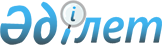 Еуразиялық экономикалық одақтың кедендік шекарасындағы бақылаушы органдардың өзара іс-қимылы жөніндегі консультативтік комитеттің құрамына өзгерістер енгізу туралыЕуразиялық экономикалық комиссия Алқасының 2017 жылғы 24 сәуірдегі № 32 өкімі.
      1. Еуразиялық экономикалық комиссия Алқасының 2015 жылғы 18 тамыздағы №75 өкімімен бекітілген Еуразиялық экономикалық одақтың кедендік шекарасындағы  бақылаушы органдардың өзара іс-қимылы жөніндегі консультативтік комитеттің құрамына мынадай өзгерістер енгізілсін:
      а) Консультативтік комитеттің құрамына  Ресей Федерациясынан "Біріккен көлік-логистика компаниясы" акционерлік қоғамы президентінің кеңесшісі, Ресей өнеркәсіпшілер мен кәсіпкерлер одағының халықаралық ынтымақтастық жөніндегі комитетінің мүшесі Лариса Павловна Коршунова енгізілсін;
      б) Консультативтік комитеттің мына мүшелерінің жаңа лауазымдары көрсетілсін: 
      2. Осы Өкім Еуразиялық экономикалық одақтың ресми сайтында жарияланған күнінен бастап  күшіне енеді.
					© 2012. Қазақстан Республикасы Әділет министрлігінің «Қазақстан Республикасының Заңнама және құқықтық ақпарат институты» ШЖҚ РМК
				
Мелик-Исраелян Сурен Самсонович
-
Армения Республикасының Үкіметі жанындағы  Мемлекеттік кірістер комитетінің Халықаралық ынтымақтастық басқармасының бастығы 
Сагоян Геворг Анатольевич
-
Армения Республикасының Үкіметі жанындағы  Мемлекеттік кірістер комитетінің Кедендік бақылау басқармасының бастығы
ДавыдовРуслан Валентинович
-
Федералдық кеден қызметі басшысының бірінші орынбасары
      Еуразиялық экономикалық комиссия 

                Алқасының Төрағасы       

                                                Т.Саркисян
